ASUHAN KEPERAWATAN PADA KLIEN DIABETES MELITUS DENGAN MASALAH GANGGUAN PENGLIHATAN DI PUSKESMAS DINOYO MALANGKARYA TULIS ILMIAHSRI RAHAYUNIM. P17210176019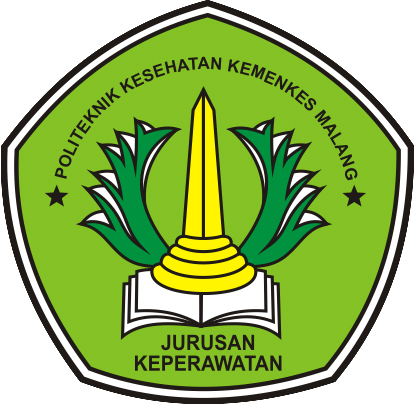 KEMENTERIAN KESEHATAN RIPOLITEKNIK KESEHATAN KEMENKES MALANGJURUSAN KEPERAWATAN PRODI DIII KEPERAWATAN PROGRAM RPL2018ASUHAN KEPERAWATAN PADA KLIEN DIABETES MELITUS DENGAN MASALAH GANGGUAN PENGLIHATAN DI PUSKESMAS DINOYO MALANGKarya tulis ilmiah ini disusun sebagai salah satu persyaratan menyelesaikan program pendidikan Diploma III Keperawatan di Program Studi Keperawatan Malang Program RPL Jurusan Keperawatan Politeknik Kesehatan Kemenkes MalangSRI RAHAYUNIM. P17210176019KEMENTERIAN KESEHATAN RIPOLITEKNIK KESEHATAN KEMENKES MALANGJURUSAN KEPERAWATAN PRODI DIII KEPERAWATAN PROGRAM RPL2018